Tipo de Trabajo Investigación: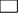 Ensayo Científico Revisión BibliográficaMonografía   Trabajo de Investigación Seminario    Tipo de Trabajo Investigación:Ensayo Científico Revisión BibliográficaMonografía   Trabajo de Investigación Seminario    Tipo de Trabajo Investigación:Ensayo Científico Revisión BibliográficaMonografía   Trabajo de Investigación Seminario    Tipo de Trabajo Investigación:Ensayo Científico Revisión BibliográficaMonografía   Trabajo de Investigación Seminario    OBSERVACION: OBSERVACION: al finalizar la actividad se debe presentar a la Dirección de Investigacion la lista de los alumnos  con sus respectivos N° de CI que han aprobado el trabajo científico para su correspondiente acreditación de horas.OBSERVACION: OBSERVACION: al finalizar la actividad se debe presentar a la Dirección de Investigacion la lista de los alumnos  con sus respectivos N° de CI que han aprobado el trabajo científico para su correspondiente acreditación de horas.OBSERVACION: OBSERVACION: al finalizar la actividad se debe presentar a la Dirección de Investigacion la lista de los alumnos  con sus respectivos N° de CI que han aprobado el trabajo científico para su correspondiente acreditación de horas.OBSERVACION: OBSERVACION: al finalizar la actividad se debe presentar a la Dirección de Investigacion la lista de los alumnos  con sus respectivos N° de CI que han aprobado el trabajo científico para su correspondiente acreditación de horas.